КОНСПЕКТ ЗАНЯТИЯ С ДЕТЬМИ-БИЛИНГВАМИПредмет: Русский языкКласс:3Педагог: Яценко О.ВТема : «Зима. Зимние забавы. Новогодний праздник» 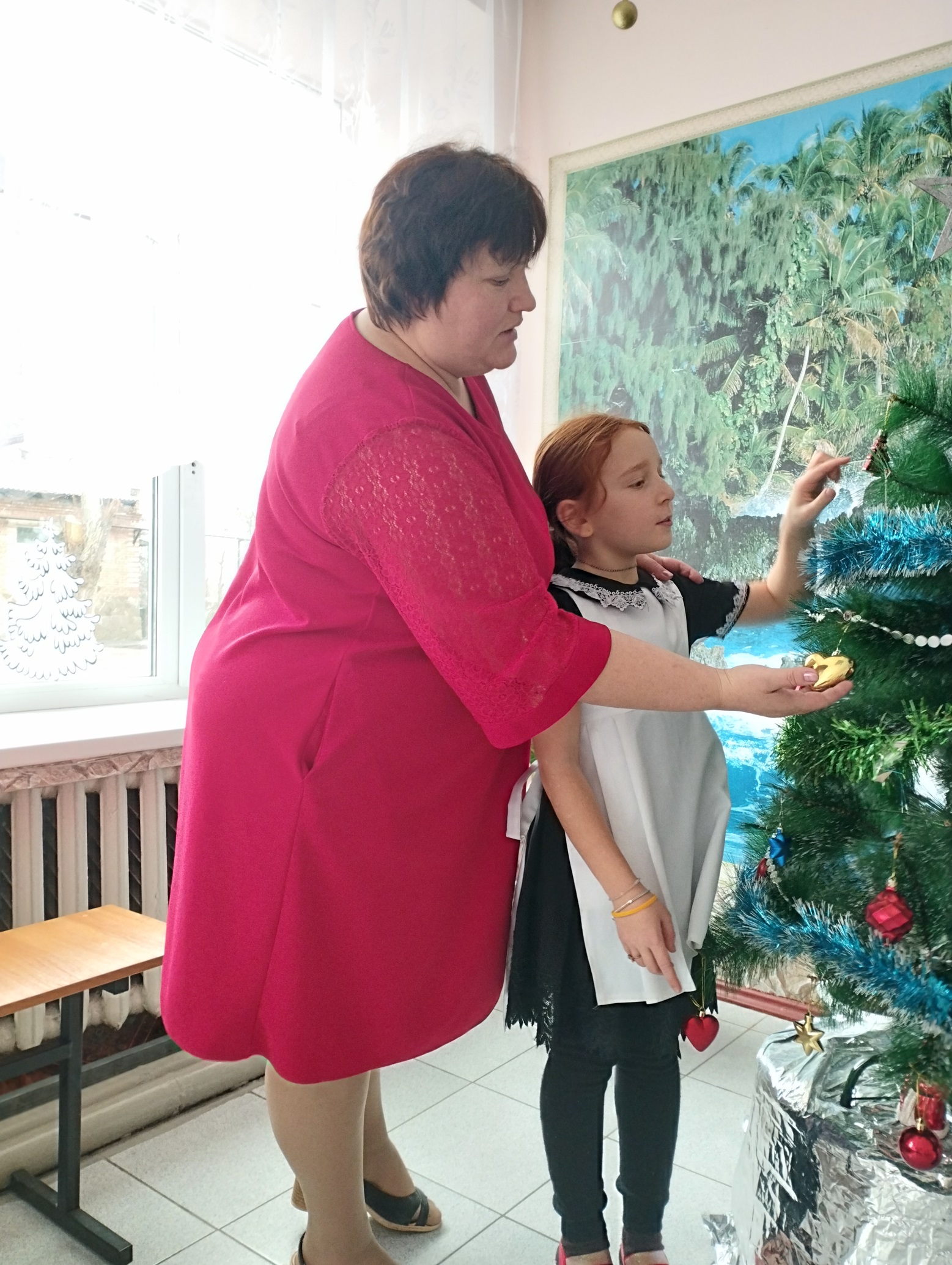 Аннотация. Проблема обучения детей, овладевающих русским языком как вторым, становится все более актуальной в связи с расширением культурно-экономических контактов между народами, притоком иммигрантов, беженцев, переселенцев и переездами населения. Растёт число смешанных браков, в которых родители говорят на разных языках. Югра - мультикультурный и мультилингвальный регион, где в школе, на улице, в магазине можно услышать многоязычную речь. Но преподавание в образовательных учреждениях ведётся на русском языке и дети должны в полной мере овладеть государственным языком, языком межнационального общения. Ключевые слова: билингвизм; импрессивная и экспрессивная речь.  Лексическая тема «Зима. Зимние забавы. Новогодний праздник» Участники занятия: обучающиеся 3 класса общеобразовательной школыЦель: развитие навыков коммуникации у детей с неродным русским языком. Задачи: I.В области формирования звуковой стороны речи:  обращать внимание на формирование четкой правильной артикуляции звуков, отсутствующих в фонематической системе родного языка;  развивать навык различения на слух усвоенных в произношении звуков (в составе слова и изолированно) для подготовки к элементарному звуковому анализу русских слов;  создавать ситуации при обучении интонационным навыкам русской речи в различных типах высказываний (просьба, вопрос и т. п.). II. В области лексики:  обеспечить постепенное овладение детьми с неродным русским языком лексическим объемом импрессивной и экспрессивной речи;  активизировать употребление новых слов в различных синтаксических конструкциях, организуя соответствующие игровые ситуации. III. В области грамматики:  учить понимать речевые высказывания разной грамматической структуры;  воспитывать у детей чуткость к грамматической правильности своей речи (в пределах грамматических норм, предусмотренных программой НОО);  активизировать навыки правильного грамматического оформления высказываний речи в играх и игровых ситуациях; закреплять грамматические навыки, предоставляя детям возможность использовать их на новом лексическом материале;  проверять устойчивость усвоенных грамматических навыков на новом лексическом материале, а также с опорой на новые ситуации.  учить употреблять предлоги для обозначения местонахождения предметов в сочетании с соответствующими падежными формами существительных; IV. В области связной речи:  учить детей самостоятельно строить фразы различной конструкции для описания различных ситуаций;  формировать способы построения высказываний, служащих решению коммуникативных задач определенного типа;  развивать диалогическую речь детей;  создавать условия для максимального использования самостоятельной, неподготовленной связной речи детей;  создавать положительную мотивацию речи детей в игровых ситуациях. Оборудование: стол, белая ткань, синтепух, бумага белого цвета, фигурки животных, Деда Мороза, макеты елок с новогодними игрушками, муляжи фруктов, грибов, овощей, пластилин, коробки и ларец с подарками, саночки, маски с изображением животных, макеты спортивного инвентаря, аудиозаписи. Ход занятия Мотивация Педагог: Здравствуйте, ребята! Кто из вас любит праздники? Какие праздники вы знаете? Какой праздник скоро будет?Засверкали снег и лед.В гости к нам зима идет.Станем дружно в хоровод.К нам шагает … Дети: Новый год!Скоро Новый год. Самый любимый праздник всех детей. Хотите попасть на этот праздник? Тогда вы должны отправиться со мной в сказочный зимний лес. Праздник будет там. Кто из вас готов? Дети: Я. Мы. «Игры на столе» Педагог: Пришла зима. Выпал снег. На землю выпал снег. Расстилается белая ткань на столе. Снег белый. На землю выпал белый снег. Какого цвета выпал снег? Дети: Белый снег. Педагог: А что еще может быть белым? Дети: Белый мел, белый потолок, белая стена, белый цветок.Педагог: По цвету снег – белый. А если его потрогать, какой он? Дети: Пушистый, легкий, мягкий, холодный. Педагог: Что может быть еще пушистым? Дети: Мех, шерсть, плед. Педагог: Пушистый мех, пушистая шерсть, пушистый плед. Вы сказали, что снег холодный. Что еще может быть холодным? Дети: Мороженое, лед, вода, чай, день. Педагог: Холодное мороженое, холодный лед, холодный чай, холодная вода, холодный день. Из снега можно слепить снежок. Детям предлагается «слепить снежок» из бумаги, сминая ее ладонями. Педагог: Я леплю, леплю снежок. И ты слепи такой, дружок! Давайте поиграем в снежки! Дети играют в снежки.Педагог: Какой по форме снежок? Дети: Круглый. Педагог: Это шар. Снежок в форме шара. Что еще может быть в форме шара? Дети: яблоко, арбуз, мяч, глобус. Педагог: мяч в форме шара, арбуз в форме шара, яблоко в форме шара, глобус в форме шара. Какой по форме мяч? Какое по форме яблоко? Какой по форме арбуз? Какой по форме глобус? Дети: Глобус в форме шара.... Педагог: В лесу растут деревья. Какие деревья вы знаете? Дети: береза, сосна, тополь, ель. Педагог: В нашем лесу растут ели. Лес еловый. В лесу много еловых шишек, они упали с елей. Под елями еловая кора и еловые иголки. Еловый лес. Еловые шишки. Еловая кора. Еловые иголки. Педагог показывает детям еловые шишки, кору, иголки. Какого цвета ели в лесу? Дети: зеленые. Педагог: Эта ель зеленая, та ель тоже зеленая. Какого цвета эта ель? Дети: Эта ель зеленая. Педагог: Какого цвета та ель? Дети: Та ель тоже зеленая. Педагог: Что еще может быть зеленым? Дети: трава, листья, яблоко, лес. Педагог: зеленая трава, зеленое яблоко, зеленые листья, зеленый лес. Какая трава? Какое яблоко? Какие листья? Какой лес? Дети: зеленая трава, зеленое яблоко, зеленые листья, зеленый лес. Педагог: Какая ель в этом лесу самая высокая? Дети: Эта ель самая высокая. Педагог: Какая ель в этом лесу самая низкая? Дети: Та ель самая низкая. Педагог: Самая высокая ель. Самая низкая ель. Высокая – низкая. Что еще может быть высоким? Дети: дом, дерево, гора, брат. Педагог: высокий дом, высокое дерево, высокая гора, высокий брат. Какой дом? Какое дерево? Какая гора? Какой брат? Дети: высокий дом, высокое дерево, высокая гора, высокий брат. Мурад тоже высокий. А Мадина низкая. Мурад выше Мадины. Мадина ниже Мурада. Кто выше, Мурад или Мадина? Дети: Мурад выше Мадины. Педагог: Кто ниже, Мадина или Мурад? Дети: Мадина ниже Мурада. Педагог: Ель и елка – это разные деревья или одно и то же дерево? Дети: Это одно и то же дерево. Педагог: Елочка имеет отношение к ели и елке? Дети: Да. Педагог: Ёлочка – это маленькая, низкая ёлка. Ель – ёлка – ёлочка. В нашем лесу много елей. Посчитайте, сколько высоких ёлок? Сколько елочек – низких деревьев? Сколько всего ёлок в лесу? Дети: 5 высоких ёлок, 10 ёлочек, всего 15 деревьев, 15 ёлок. Педагог: В лесу мы можем увидеть не только деревья. В нем живут звери и птицы. Посмотрите внимательно, кто живет в нашем лесу? Дети: В лесу живут волк, медведь, лиса и заяц. Педагог: Где стоит медведь? Дети: Медведь стоит за ёлкой. Педагог: Где спряталась лиса? Дети: Лиса спряталась под ёлочкой. Педагог: Где сидит заяц? Дети: Заяц сидит за горкой. Педагог: Где находится волк? Дети: Волк находится перед самой высокой ёлкой. Педагог: Звери в лесу очень дружны. Никто никого не обижает. Они любят играть вместе, также как и вы, ребята. Предлагаю вам на время превратиться в лесных жителей: лису, медведя, волка и зайца. Выберете, кто кем будет. Дети выбирают маски зверей и надевают их на голову, берут в руки игрушки из настольного деревянного театра. Педагог: Ребята-зверята, давайте поздороваемся друг с другом. Дети: Здравствуй, заяц. Здравствуй, волк. Здравствуй, медведь. Здравствуй, лиса. Звери здороваются друг с другом. Педагог: Захотелось друзьям-зверятам покататься с горы. На чем можно кататься с горы? Дети: С горы можно кататься на санках, на лыжах, на сноуборде, на ледянке. Педагог демонстрирует уменьшенные копии спортивного инвентаря. Педагог: Заяц, на чем будешь ты кататься с горы? Заяц: Я буду кататься с горы на лыжах. Педагог: Волк, на чем будешь ты кататься с горы? Волк: Я буду кататься с горы на санках. Педагог: Лиса, на чем будешь ты кататься с горы? Лиса: Я буду кататься с горы на сноуборде. Педагог: Медведь, на чем будешь ты кататься с горы? Медведь: Я буду кататься с горы на ледянке. Педагог: В лесу есть две снежных горы, с которых можно кататься – высокая и низкая. Показывает на горы. Педагог: Заяц, с какой горы ты будешь кататься?  Заяц: Я буду кататься с высокой горы. Педагог: Волк, с какой горы ты будешь кататься? Волк: Я тоже буду кататься с высокой горы. Педагог: Лиса, с какой горы ты будешь кататься? Лиса: Я буду кататься с низкой горы. Педагог: Медведь, с какой горы ты будешь кататься? Медведь: Я тоже буду кататься с низкой горы. Дети примеряют спортивный инвентарь зверям и демонстрируют, как те катаются с горы. Динамическая паузаМы катаемся на лыжах.Кто быстрее, кто потише.Пусть высокая гора– Не боится детвора!Дети имитируют движения лыжников, двигаясь вокруг стола с елкой. Педагог: Все звери собрались у самой высокой ели. Найдите в лесу самую высокую ель. Тут звери увидели под елью сундучок. Открыли его, в нем увидели игрушки. Что с ними делать? Дети: Эти игрушки нужно повесить на эту елку. Педагог: Так звери и сделали. Они стали развешивать игрушки на самую высокую в лесу елку. Куда, на какие ветки развесили игрушки звери? Дети берут игрушки, рассматривают, описывают и развешивают их на ветви елки. Дети: Белого снеговика с розовыми щечками, черными глазками в красной шапочке и красных рукавичках, в зеленом шарфике с белыми полосками, я повешу на самую нижнюю ветку ели. 	Дети подробно описывают каждую елочную игрушку. Педагог: Что за дерево такое?Вся макушка в серебре.Расцвело у нас зимоюВ день морозный в декабре.Созревают фрукты летом,Летом ягод полон сад.А на дереве на этомВ зимний день они висят.И орехи, и конфеты,И шары на нём висят.Есть на дереве на этомВсё для радости ребят.Подходи, лесной народ.Становись-ка в хоровод!	Ребята, порадуем нашу лесную красавицу-елку! Напустим на неё снега да инея, подуем на её пушистые веточки северным ветром. Подарим ей свои улыбки и блеск наших глаз.Артикуляционная гимнастикаУпражнения для щек и губСнеговики радуются снегу и морозу. Надуть щеки. Веселое выражение глаз. Грустные снеговики весной. Опустить уголки губ вниз. Передать печальный взгляд. Упражнения для языка Сосулька. Высунуть «острый» язык как можно дальше изо рта и удерживать его в таком положении (под счет до «шести-восьми»). Санки-ледянки. Сделать язык «чашечкой». Горка для спуска. Открыть рот, опустить язык за нижние зубы, выгнуть спинку языка «горочкой». Саночки.    Рот открыт, губы в улыбке. Боковые края языка плотно прижать к верхним коренным зубам, спинку прогнуть вниз, кончик свободен. Движения вперед-назад, боковые края языка должны скользить по коренным зубам. Следить, чтобы нижняя челюсть не двигалась, губы не касались зубов. Ураганный ветер открывает и закрывает форточку. Рот открыт. Язык высунут изо рта. Поднимать и опускать кончик языка .Педагог: Огоньки сверкают ярко, и пришло время подарков! А кто подарки подарит лесным жителям? Дети: Дед Мороз! Педагог: Давайте все дружно его позовем к нам на праздник. Дети: Дед Мороз! Дед Мороз! Педагог: Видно, не слышит вас Дед Мороз, далеко он. Может он услышит бой часов? Логоритмическое упражнениеБум, бум, бум – стучат часы.Подкрутил Мороз усы,Причесал он бородуИ пошёл по городу.Сто игрушек за спиной,Всем ребятам по одной, по одной!Дети выполняют движения в соответствии с текстом. Приходит Дед Мороз (игрушка). Педагог: Здравствуй, дед Мороз! Мы рады тебя видеть и хотим с тобой поиграть. Дед Мороз: Предлагаю игру «Когда это бывает?» Дед Мороз произносит ряд слов, а дети должны хлопнуть в ладоши, если услышат зимнее слово. Дед Мороз: снегопад, дождь, снегурочка, цветы, санки, травка, лед, солнышко, снежинка, самокат, снегокат. Дед Мороз: Хорошо у вас получается! Давайте еще поиграем! Хотите? Дети: Да! Дед Мороз: Каждому из вас по очереди я буду бросать снежок и говорить слово, а вы вернете мне снежок и назовете это слово ласково. Например, снег - снежок Игра «Скажи ласково» лед - ледок		 	подарок - подарочек сосулька - сосулечка	снеговик - снеговичок санки - саночки       		шар - шарик горка - горочка		шишка - шишечка лопата - лопатка		ветка - веточка елка - елочка			 иголка - иголочка Дед Мороз: Огоньки на елочке сверкают ярко, значит, пришло время подарков! Педагог: Дед Мороз, а где подарки? Дед Мороз: А подарки в санках, а санки застряли в сугробе. Поможете мне их достать из сугроба? Дети помогают Деду Морозу достать санки с подарками из сугроба. Дед Мороз: Кому этот подарок? Достает морковку. Дети: Зайчику. Дед Мороз: Морковку – зайчику. Дед Мороз: Кому этот подарок? Достает клубнику. Дети: Лисе. Дед Мороз: Клубнику – лисе. Дед Мороз: Кому этот подарок? Достает грибы. Дети: Волку. Дед Мороз: Волку – грибы. Дед Мороз: Кому этот подарок? Достает вишенки. Дети: Медведю. Дед Мороз: Медведю – вишню. Педагог: Зайчик, что тебе подарил Дед Мороз? Ребенок-зайчик: Дед Мороз мне подарил морковку. Педагог: Лиса, что тебе подарил Дед Мороз? Ребенок-лиса: Дед Мороз мне подарил клубнику. Педагог: Волк, что тебе подарил Дед Мороз? Ребенок-волк: Дед Мороз мне подарил грибы. Педагог: Медведь, что тебе подарил Дед Мороз? Ребенок-медведь: Дед Мороз мне подарил вишню. Педагог: Поблагодарим Деда Мороза за его подарки. Дети: Спасибо, Дед Мороз! Педагог: Ребята, Деду Морозу пора идти на другой праздник, да и нам надо из лесной зимней сказки возвращаться в класс. Дети снимают маски. Рефлексия Педагог: А скажите мне, ребята, наш урок-путешествие в зимнюю сказку вам был интересен? А новое что-нибудь узнали? А какие зимние, лесные или новогодние слова вы узнали? Дети: Ёлка. Педагог: Ёлка, она какая? Елка пушистая, нарядная, маленькая, высокая. Дети: Снежок. Педагог: Снежок, он какой? Снежок холодный, белый, пушистый, легкий. Вам было скучно или весело?   Педагог предлагает детям выбрать «грустную» или «веселую» новогоднюю игрушку и украсить ею елку. 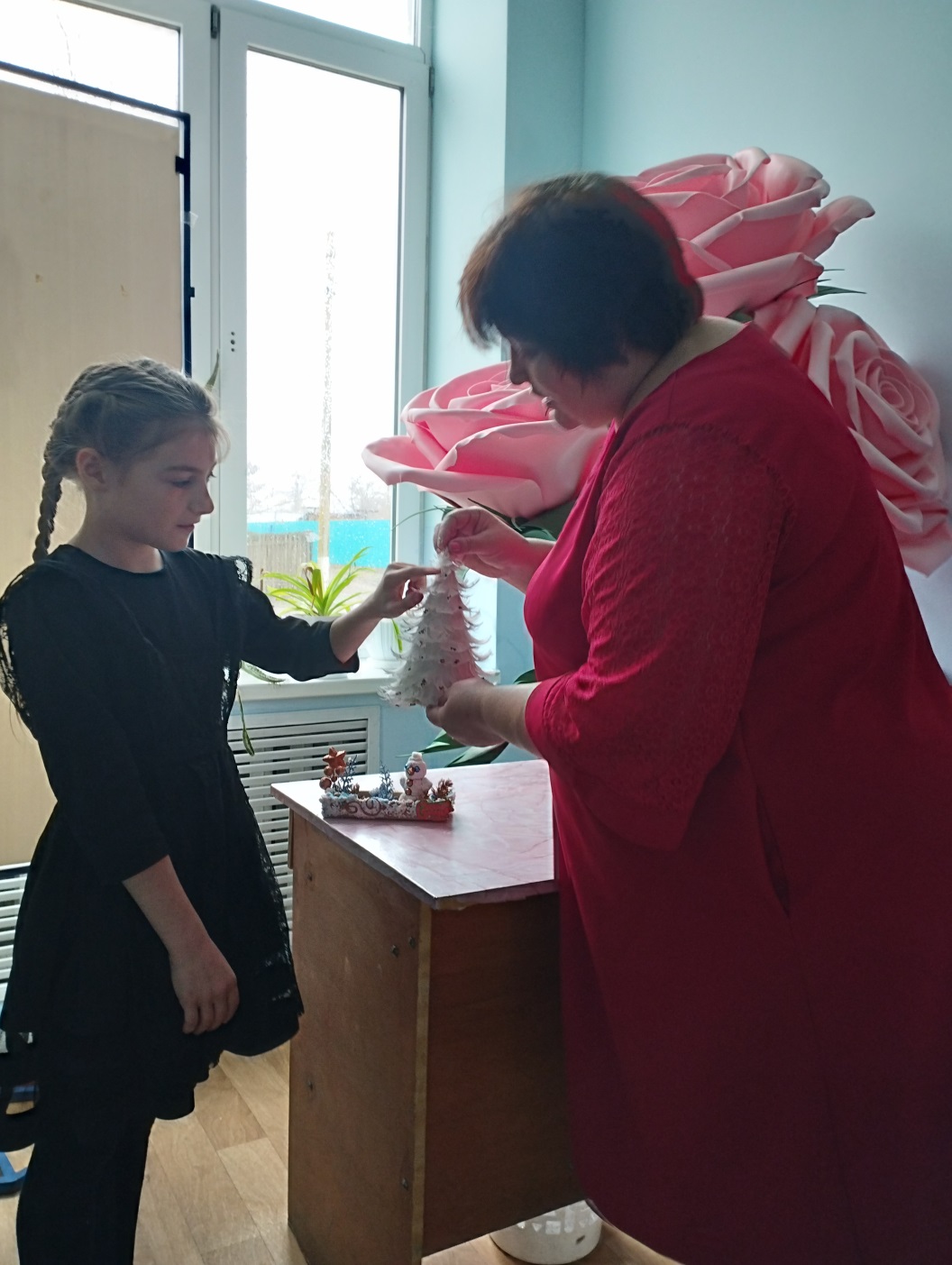 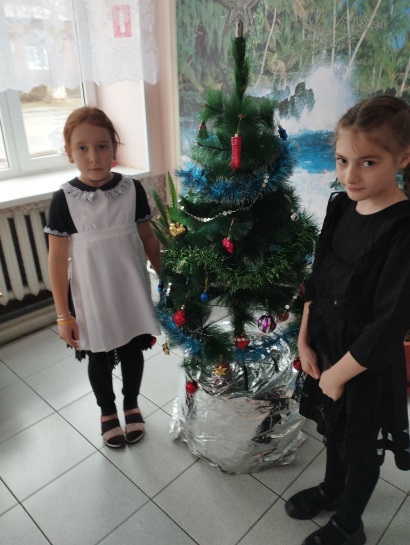 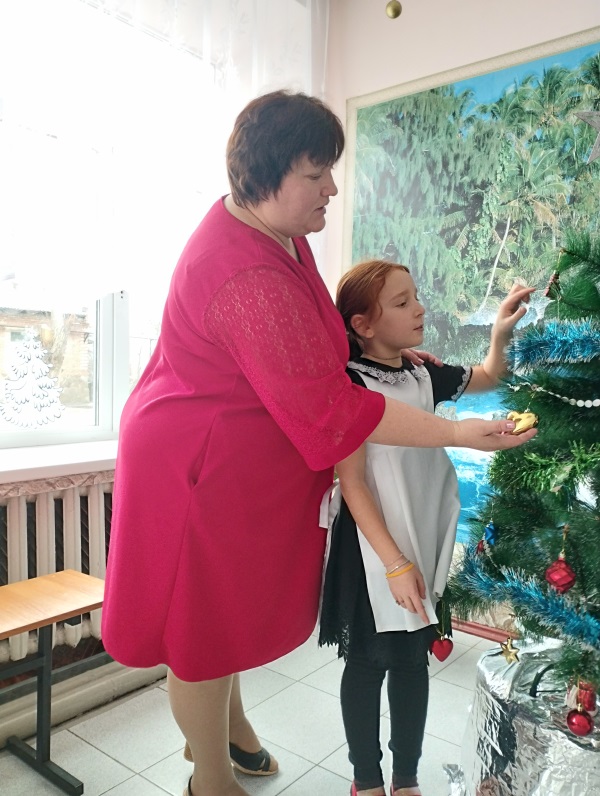 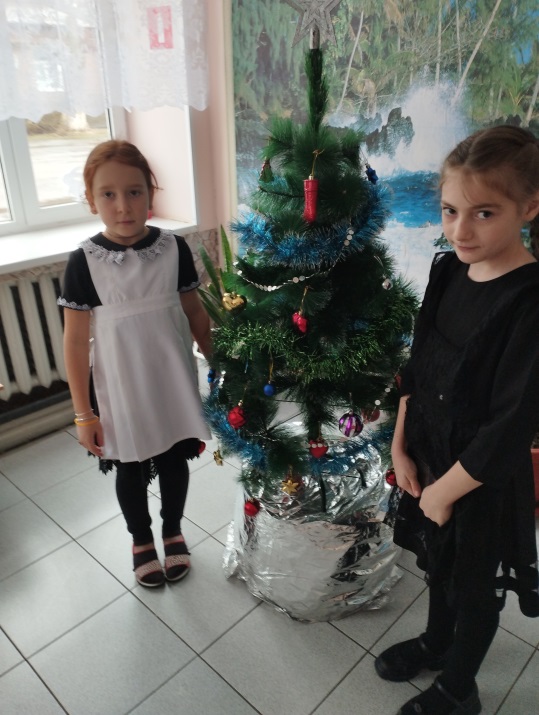 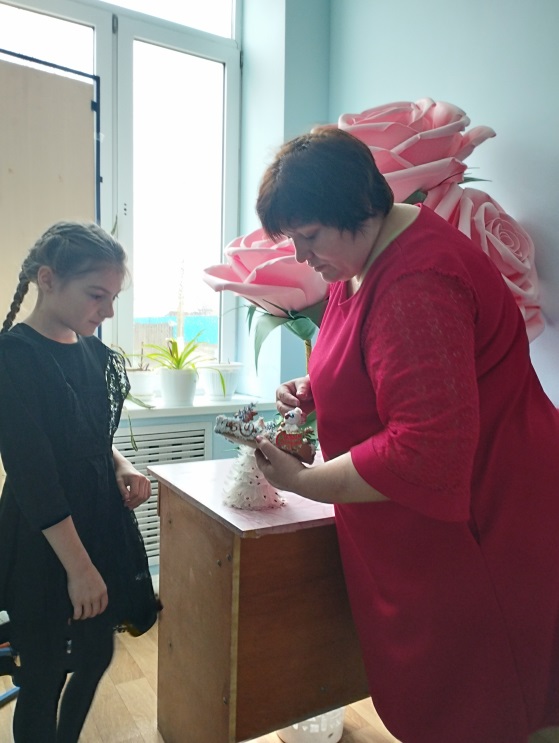 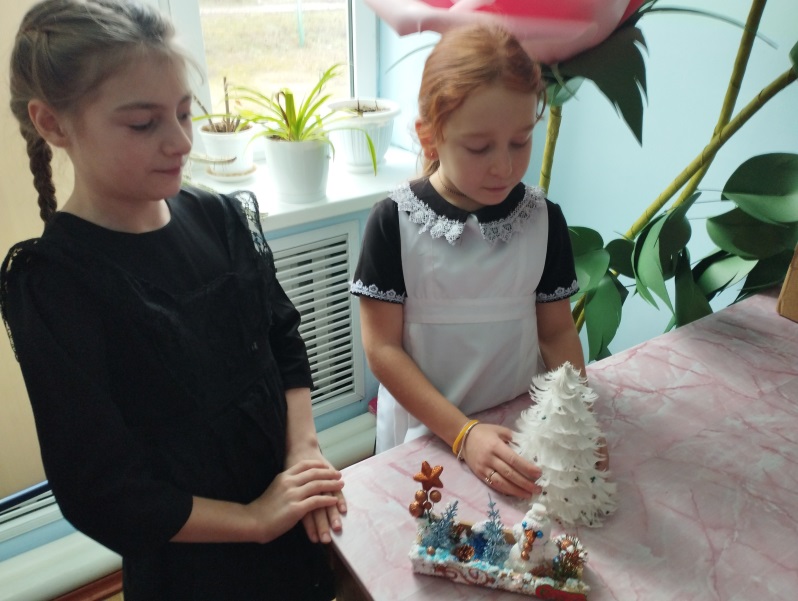 